Материалы конференции опубликованы в сборнике «Молодежная среда – территория без экстремизма»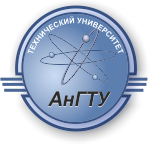            АНГАРСКИЙ   ГОСУДАРСТВЕННЫЙ         ТЕХНИЧЕСКИЙ            УНИВЕРСИТ        Ангарский  государственный                 технический  университетМолодежная среда – территория без экстремизмаМатериалы региональной студенческой научно-практической конференции10 апреля 2018 г.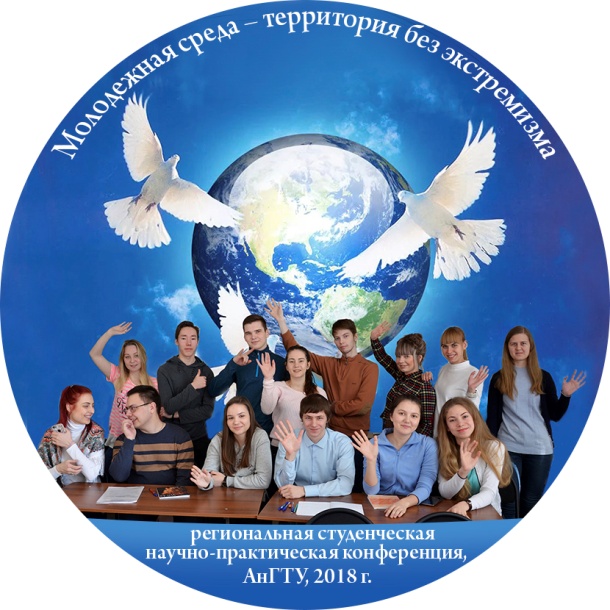 Ангарск, апрель 2018ПЛЕНАРНОЕ ЗАСЕДАНИЕПриветственное слово –декан факультета управления и бизнеса, проф. А.Л. ИстоминВступительное слово – председатель оргкомитета конференции, зав. кафедрой общественных наук, проф. Н.В. СавчукПленарное заседаниеВерницкий Н. Э., Крылов П. А. Культурные различия в глобальном мире как причина экстремизмаСадовский С. А. История зарождения международного терроризма и мер противодействияСеменов А. Е., Тихонов В. В. Акцентуированное поведение и экстремизм  Полосков Д. Г., Поляк И. А., Смоличева О. А. О возможности химического терроризма в условиях промышленных объектов нефтехимического комплексаЧерепанова Е. В., Тюрина А. В. Техногенный терроризмАнисимова А. Д., Сизова Е. А. Мероприятия по профилактике экстремизма и терроризма в школе  Масленикова Т. А. Причины распространения молодежного экстремизмаЛопатина Т. О. Профилактика терроризма в молодежной среде вузаСекции конференцииПротиводействие терроризму –мировоззренческие аспектыВерницкий Н. Э., Крылов П. А. Культурные различия в глобальном мире как причина экстремизмаГабдулина В. В. Социально-психологический портрет революционера-террористаГаммаева З. Н. История возникновения терроризмаГиренко Ю. Е. История противодействия терроризму в Российской империи в конце XIX - начале XX вековКривошеев М. Е. Всегда ли террорист – экстремист, а экстремист – террорист?Основин И. С. Угроза распространения идеологии экстремизма в современном миреСадовский С. А. История зарождения международного терроризма и мер противодействияСеменов А. Е., Тихонов В. В. Акцентуированное поведение и экстремизм  Семёнова А. Ю. Социально-политические и психологические предпосылки участия личности в информационном терроризмеЧерных А. В. Психологический подход в исследовании феноменов экстремизма и терроризмаРазновидности терроризма и меры противодействияАлафьева М. А. Современный и высокотехнологичный терроризмБоклажко П. С. Предотвращение угрозы террористических актов на предприятиях электроэнергетикиДушечкин Д. К. Проблема модернизации электрических сетей на фоне кибертерроризма Евдокимова А. К. Религиозный терроризмПолосков Д. Г., Поляк И. А., Смоличева О. А. О возможности химического терроризма в условиях промышленных объектов нефтехимического комплексаСуетина А. А. История противодействия воздушному терроризмуТюрина А. В., Черепанова Е. В. Особенности международного терроризма в современном миреФёдорова Е. В. Информационный терроризмЧередник П. Н. Терроризм нового времениЧерепанова Е. В., Тюрина А. В. Техногенный терроризмЭсли М. В. К вопросу о факторах террористической угрозы в России  Профилактика терроризмав образовательной средеАнисимова А. Д., Сизова Е. А. Мероприятия по профилактике экстремизма и терроризма в школе  Баева А. Д. Причины и профилактика экстремизма в школьной среде  Лопатина Т. О. Профилактика терроризма в молодежной среде вузаМасленикова Т. А. Причины распространения молодежного экстремизмаШкуркина А. П. Профилактика экстремизма и ксенофобии в школеПРИЛОЖЕНИЕКабаков А. В. Молодежь против экстремизма (сценарий внеклассного мероприятия)